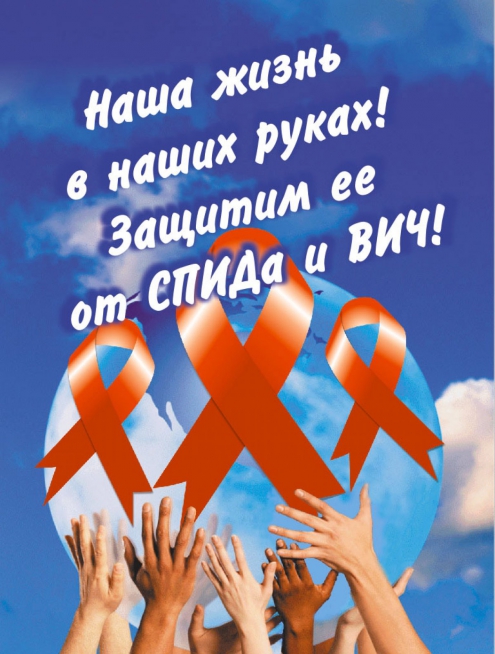 Во всем мире огромной медицинской проблемой может по праву считаться ВИЧ-инфекция. При ВИЧ-инфекции профилактика является самым эффективным способом защитить себя и других людей. Все дело в том, что сегодня не существует лекарства, способного излечить человека от ВИЧ-инфекции. Несмотря на это, за последние годы удалось найти схемы лечения, с помощью которых можно значительно продлить жизнь больным. Сегодня ВИЧ-инфекция имеет повсеместное распространение. Заболевание приобрело масштабы пандемии.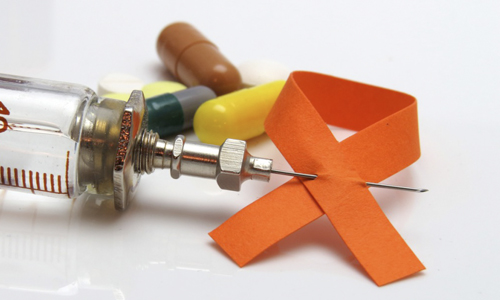 Ежегодно от данного недуга умирают тысячи людей. Заражение происходит чаще всего при незащищенных половых контактах. ВИЧ-инфекция является хронической патологией. Она неизбежно переходит в СПИД (синдром приобретенного иммунодефицита). В данной ситуации иммунная система человека не справляется со своей функцией, и любая инфекция может привести к серьезным осложнениям и смерти человека. Каковы этиология, клиника и лечение заболевания?Характеристика возбудителяВИЧ-инфекция является вирусным заболеванием. Течение заболевания определяется особенностями возбудителя инфекции. Им является вирус иммунодефицита человека. Он относится к семейству ретровирусов. В составе вируса имеется ДНК. Вирус еще называется медленным. Такое название он получил благодаря медленному развитию болезни.Нередко до появления первых симптомов проходит несколько лет. Мишенью вируса в организме человека являются клетки иммунной системы, на поверхности которых имеются специальные рецепторы CD-4. К таким клеткам относятся макрофаги, T-хелперы, моноциты. Постепенно снижается количество белых кровяных клеток (лейкоцитов). Тяжесть заболевания определяется содержанием в крови именно их.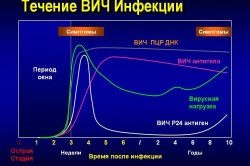 Вирус постоянно видоизменяется. Все это способствует беспрепятственному его размножению. Проникая в кровяное русло, вирус разносится по организму. Как и многие другие вирусы, этот быстро погибает в окружающей среде. Оптимальная среда обитая вируса иммунодефицита — кровь и ее компоненты. Температура 70-80 градусов убивает эти микроорганизмы в течение 10 минут. Источник инфекции — больной человек или носитель.  Вирус не может передаваться аэрозольным, трансмиссивным или бытовым путем. Кожа является барьером для вируса в том случае, если она не повреждена. Наличие ран, царапин повышает риск заболеть.Особенности ВИЧ-инфекцииВИЧ-инфекция является очень распространенным заболеванием. От данного недуга страдают миллионы людей. Выделяют 4 стадии развития этой болезни. I стадия называется начальной. Длится она от 3 недель до 3 месяцев. В этот период вирус иммунодефицита человека активно размножается, но функция иммунитета не нарушается. За ней следует стадия первичных проявлений. Она именуется персистирующей лимфаденопатией. На этой стадии происходит выработка специфических антител. Заболевание начинает остро себя проявлять. Наиболее распространенный симптом — множественное поражение лимфатических узлов.III стадия называется латентной или пре-СПИД. Наблюдается специфическая картина заболевания. Резко снижается количество T-лимфоцитов в крови. Продолжительность этой стадии различна. Она варьирует от 2 до 20 лет. IV стадия называется развернутым СПИДом. Она характеризуется развитием оппортунистических инфекций, от которых и погибают больные. СПИД подразделяется на 3 периода. При подстадии А снижение массы тела составляет менее 10%. Появляются грибковые, вирусные и бактериальные заболевания, характеризующиеся поражением кожных покровов и слизистых.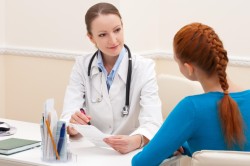 Нередко выявляются паразитарные и протозойные болезни. При подстадии Б ситуация усугубляется. У больных отмечается постоянная температура, нередко развивается туберкулез, саркома Капоши, лейкоплакия. При стадии 4В наблюдается истощение человека. Часто формируется пневмония, внелегочный туберкулез, неврологические нарушения, кандидоз. Многие оппортунистические инфекции имеют генерализованный характер.Причины зараженияС подобной проблемой сталкиваются медработники в различных областях медицины: в стоматологии, хирургии, трансплантологии, акушерстве и гинекологии. Способы заражения человека различны. Человек может заразиться ВИЧ-инфекцией при половых контактах, при переливании крови и ее компонентов, во время вынашивания малыша и при родах (для детей), в случае ранения острыми предметами, на которых присутствует зараженная кровь. Чаще всего люди заражаются во время секса. Опасность представляет незащищенный анальный, вагинальный и оральный секс. Последний имеет меньшее значение. Применение простых средств барьерной контрацепции позволяет значительно снизить риск заражения.В семенной жидкости мужчин и в секрете влагалища больных людей имеется большое количество вирусных частиц. Риск заражения увеличивается в случае наличия повреждений слизистой половых органов. В группу риска по ВИЧ-инфекции входят гомосексуалисты. Это объясняется травматизацией слизистой и более легким проникновением вируса в кровь. ВИЧ-инфекцией часто страдают наркоманы и лица без определенного места жительства. Заражение происходит при пользовании общими шприцами. ВИЧ-инфекция является заболеванием профессионального характера. Медицинский персонал хирургических, акушерско-гинекологических отделений имеет повышенный риск инфицирования.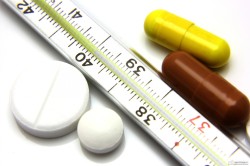 Причиной инфицирования может стать халатность медработников. Такое происходит при переливании зараженной донорской крови. В силу этого непосредственно перед сдачей крови все доноры обследуются на ВИЧ-инфекцию. Риск заражения существует при постановке пирсинга, татуировок в случае эксплуатации загрязненного оборудования. Заразиться невозможно при рукопожатии, разговоре, чихании, поцелуях, в местах общественного пользования (банях, саунах, бассейнах).